New test - October 23, 20161a. [4 marks] Let  ,  .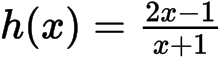 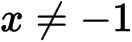 Find  .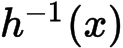 Markscheme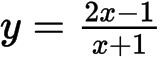 interchanging x and y (seen anywhere) M1e.g. 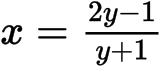 correct working A1e.g. 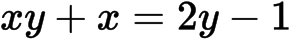 collecting terms A1e.g.  , 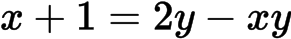 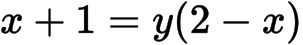  A1 N2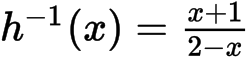  [4 marks]1b. [7 marks] (i) Sketch the graph of h for  and  , including any asymptotes.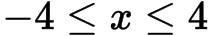 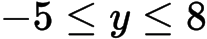 (ii) Write down the equations of the asymptotes.(iii) Write down the x-intercept of the graph of h .Markscheme A1A1A1A1 N4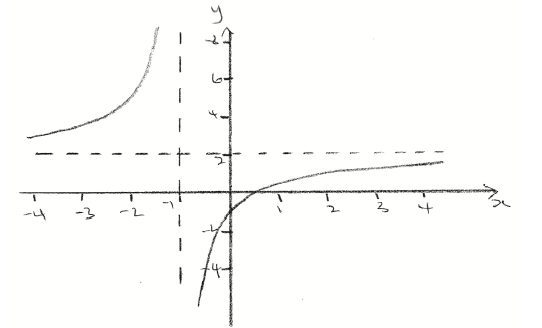 Note: Award A1 for approximately correct intercepts, A1 for correct shape, A1 for asymptotes, A1 for approximately correct domain and range.(ii)  ,  A1A1 N2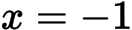 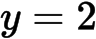 (iii)  A1 N1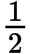 [7 marks]2a. [3 marks] Let  , for  .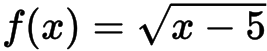 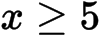 Find  .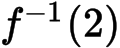 MarkschemeMETHOD 1attempt to set up equation (M1) eg  , 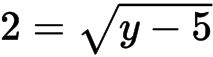 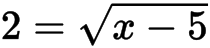 correct working (A1) eg  , 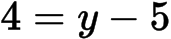 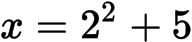  A1 N2 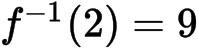 METHOD 2 interchanging  and  (seen anywhere) (M1) 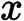 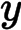 eg  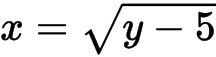 correct working (A1) eg  , 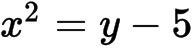 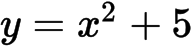  A1 N2 [3 marks] 2b. [3 marks] Let  be a function such that  exists for all real numbers. Given that  , find  .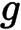 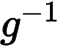 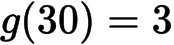 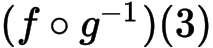 Markschemerecognizing  (M1) 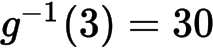 eg 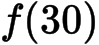 correct working (A1) eg  , 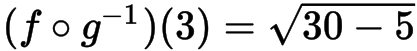 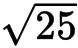  A1 N2 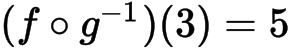 Note: Award A0 for multiple values, eg  . 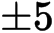  3a. [3 marks] Let  and  .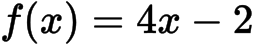 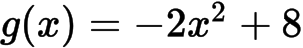 Find  .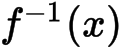 Markschemeinterchanging  and  (seen anywhere) (M1) eg 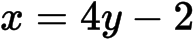 evidence of correct manipulation (A1) eg 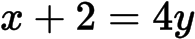  (accept  ,  ,  A1 N2 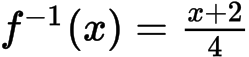 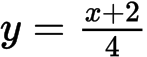 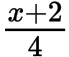 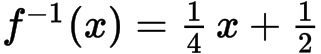 [3 marks] 3b. [3 marks] Find  .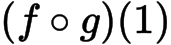 MarkschemeMETHOD 1 attempt to substitute  into  (M1)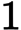 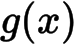 eg 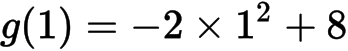  (A1) 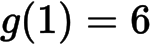  A1 N3 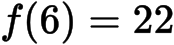 METHOD 2 attempt to form composite function (in any order)  (M1) eg  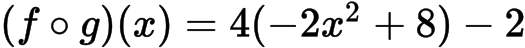 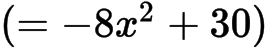 correct substitution eg  , 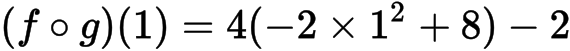 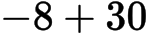  A1 N3 [3 marks] 4a. [1 mark] The diagram below shows the graph of a function  , for  .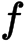 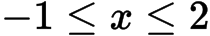 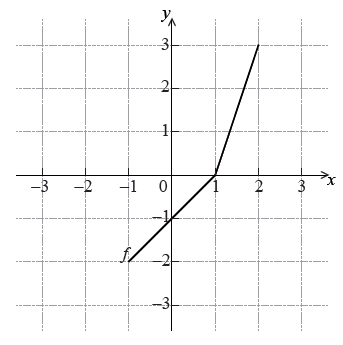 Write down the value of .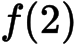 Markscheme A1 N1 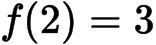 [1 mark] 4b. [2 marks] Write down the value of  .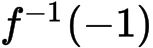 Markscheme A2 N2 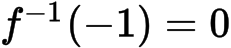 [2 marks]. 4c. [3 marks] Sketch the graph of  on the grid below.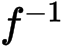 MarkschemeEITHER attempt to draw  on grid (M1) 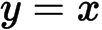 OR attempt to reverse x and y coordinates (M1) eg  writing or plotting at least two of the points  ,  ,  , 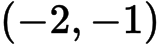 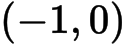 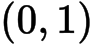 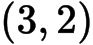 THEN correct graph A2 N3 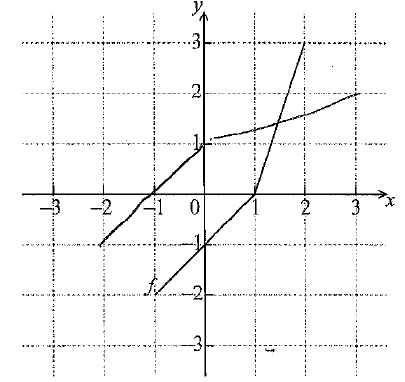 [3 marks] 5a. [2 marks] Let , where .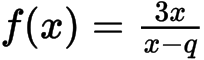 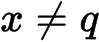 Write down the equations of the vertical and horizontal asymptotes of the graph of .Markscheme (must be equations) A1A1 N2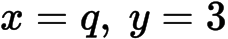 [2 marks]5b. [2 marks] The vertical and horizontal asymptotes to the graph of  intersect at the point .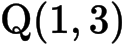 Find the value of .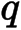 Markschemerecognizing connection between point of intersection and asymptote (R1)eg 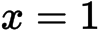  A1 N2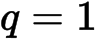 [2 marks]6a. [2 marks] Let  and , for .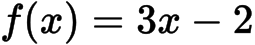 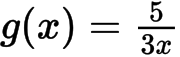 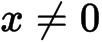 Find .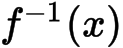 Markschemeinterchanging  and  (M1)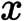 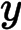 eg 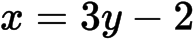  A1 N2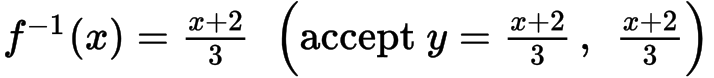 [2 marks]6b. [2 marks] Show that .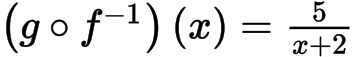 Markschemeattempt to form composite (in any order) (M1)eg 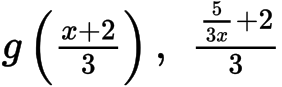 correct substitution A1eg 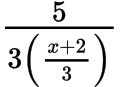  AG N0[2 marks]6c. [2 marks] Let , for . The graph of h has a horizontal asymptote at .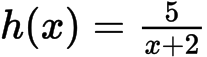 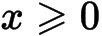 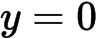 Find the -intercept of the graph of .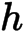 Markschemevalid approach (M1)eg 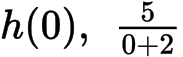  A1 N2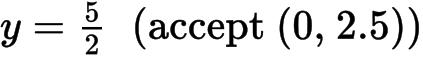 [2 marks]7a. [2 marks] Let  and  .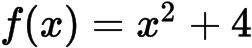 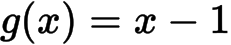 Find  .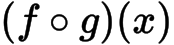 Markschemeattempt to form composition (in any order) (M1)  A1 N2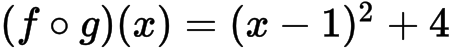 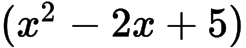 [2 marks]